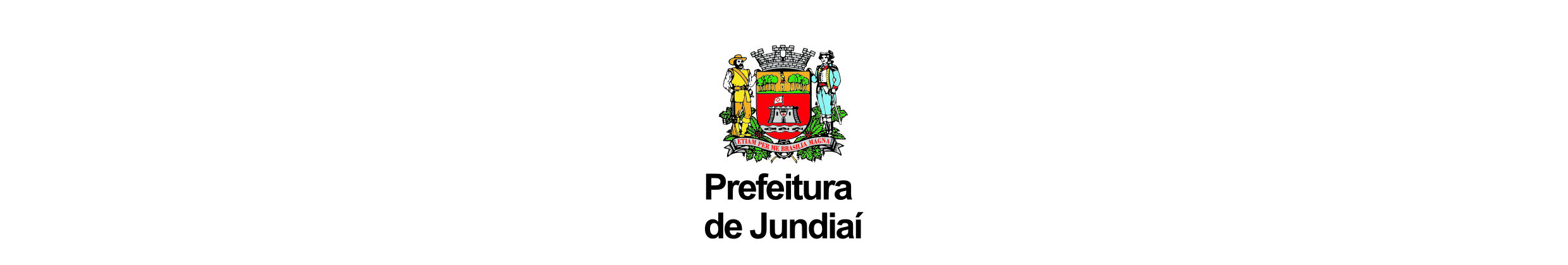 ESTUDO DE IMPACTO DE VIZINHANÇAESTUDO DE IMPACTO DE VIZINHANÇAESTUDO DE IMPACTO DE VIZINHANÇAESTUDO DE IMPACTO DE VIZINHANÇAANEXO II – INFORMAÇÕES BÁSICAS DO EMPREENDIMENTOANEXO II – INFORMAÇÕES BÁSICAS DO EMPREENDIMENTOANEXO II – INFORMAÇÕES BÁSICAS DO EMPREENDIMENTOANEXO II – INFORMAÇÕES BÁSICAS DO EMPREENDIMENTODADOS DO EMPREENDIMENTODADOS DO EMPREENDIMENTODADOS DO EMPREENDIMENTODADOS DO EMPREENDIMENTONOME DO EMPREENDIMENTO/ATIVIDADE:NOME DO EMPREENDIMENTO/ATIVIDADE:USO PREDOMINANTE E OUTROS USOS:USO PREDOMINANTE E OUTROS USOS:LOTE/GLEBAQUADRAQUADRABAIRRO/LOTEAMENTOCEPMATRÍCULA DO IMÓVELMATRÍCULA DO IMÓVELZONEAMENTO/CLASSIFICAÇÃO VIÁRIAÁREA DO TERRENOÁREA TOTAL DA EDIFICAÇÃOÁREA TOTAL DA EDIFICAÇÃOÁREA DE AMPLIAÇÃO/MODIFICAÇÃONÚMERO DE UNIDADESIPTU/ INCRA / ITRIPTU/ INCRA / ITRPROCESSOS CORRELATOS (FORNECER APÓS A REALIZAÇÃO DOS RESPECTIVOS PROTOCOLOS)PROCESSOS CORRELATOS (FORNECER APÓS A REALIZAÇÃO DOS RESPECTIVOS PROTOCOLOS)PROCESSOS CORRELATOS (FORNECER APÓS A REALIZAÇÃO DOS RESPECTIVOS PROTOCOLOS)PROCESSOS CORRELATOS (FORNECER APÓS A REALIZAÇÃO DOS RESPECTIVOS PROTOCOLOS)N° PROCESSOS APROVAÇÃO CONSTRUÇÃO: N° PROCESSOS APROVAÇÃO CONSTRUÇÃO: N° PROCESSOS APROVAÇÃO CONSTRUÇÃO: N° PROCESSOS APROVAÇÃO CONSTRUÇÃO: N° PROCESSO DIRETRIZES: N° PROCESSO DIRETRIZES: N° PROCESSO DIRETRIZES: N° PROCESSO DIRETRIZES: N° PROCESSOS TERRAPLANAGEM: N° PROCESSOS TERRAPLANAGEM: N° PROCESSOS TERRAPLANAGEM: N° PROCESSOS TERRAPLANAGEM: N° PROCESSO RIT: N° PROCESSO RIT: N° PROCESSO RIT: N° PROCESSO RIT: 